Appendix 1 The Cochrane library search strategy on July 25, 2020Appendix 2: JBI QARI Data Extraction Tool for Qualitative Research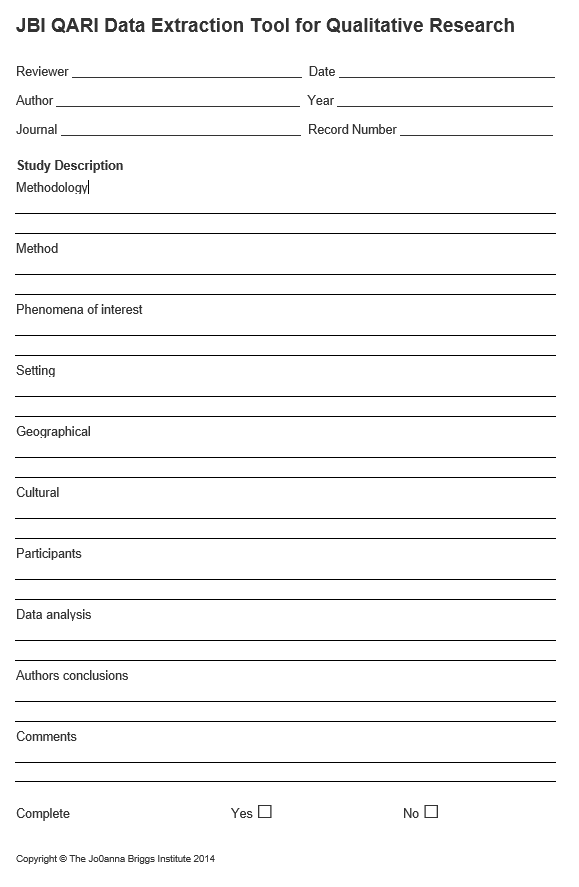 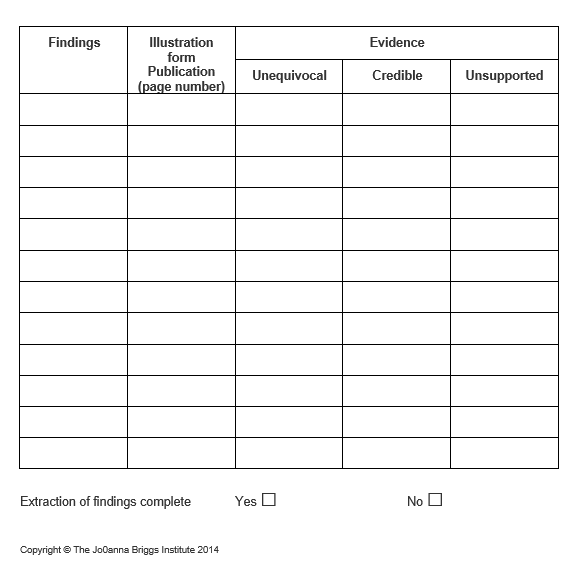 Appendix 3: JBI Critical Appraisal Checklist for Qualitative ResearchRecords retrievedQueryNo.4878“Qualitative Research” (qualitative study OR grounded theory OR phenomenology OR lived experience)#110138“Palliative Care” (palliative care OR supportive care OR end of life care needs)#22874#1 AND #2#3710“Hematological Malignancy” (blood cancers OR Leukemia OR lymphoma OR myeloma OR oncology OR cancer OR hematological cancer)#4341#3 AND #4#58“Hematological Malignancy” (blood cancers OR Leukemia OR lymphoma OR myeloma OR oncology OR cancer OR hematological cancer), AND “Palliative Care” (palliative care OR supportive care OR end of life care needs), AND “Qualitative Research” (qualitative study OR grounded theory OR phenomenology OR lived experience); AND “Patients”#6The Joanna Briggs Institute (JBI) Critical Appraisal Checklist for qualitative research (last amended in 2017). Website: https://joannabriggs.org/critical_appraisal_toolsThe Joanna Briggs Institute (JBI) Critical Appraisal Checklist for qualitative research (last amended in 2017). Website: https://joannabriggs.org/critical_appraisal_toolsThe Joanna Briggs Institute (JBI) Critical Appraisal Checklist for qualitative research (last amended in 2017). Website: https://joannabriggs.org/critical_appraisal_toolsThe Joanna Briggs Institute (JBI) Critical Appraisal Checklist for qualitative research (last amended in 2017). Website: https://joannabriggs.org/critical_appraisal_toolsThe Joanna Briggs Institute (JBI) Critical Appraisal Checklist for qualitative research (last amended in 2017). Website: https://joannabriggs.org/critical_appraisal_toolsMajor ComponentsResponse optionsResponse optionsResponse optionsResponse options1. Is there congruity between the stated philosophical perspective and the research methodology?YesNoUnclearNot applicable2. Is there congruity between the research methodology and the research question or objectives?YesNoUnclearNot applicable3. Is there congruity between the research methodology and the methods used to collect data?YesNoUnclearNot applicable4. Is there congruity between the research methodology and the representation and analysis of data?YesNoUnclearNot applicable5. Is there congruity between the research methodology and the interpretation of results?YesNoUnclearNot applicable6. Is there a statement locating the researcher culturally or theoretically?YesNoUnclearNot applicable7. Is the influence of the researcher on the research, and vice-versa, addressed?YesNoUnclearNot applicable8. Are participants, and their voices, adequately represented?YesNoUnclearNot applicable9. Is the research ethical according to current criteria or, for recent studies, and is there evidence of ethical Approval by an appropriate body?YesNoUnclearNot applicable10. Do the conclusions drawn in the research report flow from the analysis, or interpretation, of the data?YesNoUnclearNot applicableOverall appraisal:  Include □       Exclude □       Seek further info □Overall appraisal:  Include □       Exclude □       Seek further info □Overall appraisal:  Include □       Exclude □       Seek further info □Overall appraisal:  Include □       Exclude □       Seek further info □Overall appraisal:  Include □       Exclude □       Seek further info □